07.05.2020-Часовников И.В.- БЖ- Гр.№22Дифференцированный зачет по предмету: Безопасность жизнедеятельности (БЖ)ДЗ- представляет собой итоговую контрольную работу на 1 час (45 мин.) в виде тестового задания. В результате контрольной работы студенты должны показать знания о безопасном поведении человека в опасных и чрезвычайных ситуациях природного, техногенного и социального характера; о здоровье и здоровом образе жизни; о государственной системе защиты населения от опасных и чрезвычайных ситуаций; об обязанностях граждан по защите государства; овладение умениями оценивать ситуации, опасные для жизни и здоровья; действовать в чрезвычайных ситуациях; показать навыки использования средств индивидуальной и коллективной защиты; показать умение оказывать первую медицинскую помощь пострадавшим.Разделы зачёта:1.Чрезвычайные ситуации природного, техногенного и военного характера.2.Обеспечение устойчивости функционирования объектов экономики.3.Организация защиты населения от чрезвычайных ситуаций мирного и военного времени.4.Основы военно-патриотического воспитания.5.Суточный наряд и караульная служба.6.Изучение мат. части АК- 74М.7.Военная служба – особый вид федеральной государственной службы.4. По итогам зачёта делаются выводы об уровне и качестве подготовки студентов:Оценка знаний дифференцированного зачёта:до 2-х ошибок (включительно) 5 балловдо 6-ти ошибок (включительно) 4 балладо 12 ошибок (включительно) 3 баллаболее 12 ошибок 2 балла.Вариант № 1Блок АИнструкция по выполнению заданий № 1-20: выберите цифру, соответствующую правильному варианту ответа и запишите ее в бланк ответов.Принадлежность автомата АК-74: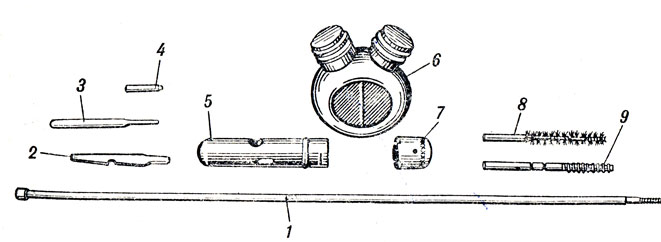 1.Цифрой 5 обозначено:1 - шомпол;2 - масленка;3 – пенал.2.Чрезвычайные ситуации природного характера - это:1. Связанные с проявлениями стихийных явлений природы.2. Связанные с техническими объектами.3. Связанные с авариями на производстве.3.Стрелка компаса всегда показывает направление на:1. Запад;2. Северо-запад;3. Север.4. Сель - это:1.Временный поток смеси воды и горных пород после обильных дождей;2. Масса снега, падающая с крутых склонов;3. Длительный и очень сильный ветер.5. Цунами - это:1. Морские волны большой величины, возникающие в результате сдвига морского дна.2. Затопление водой местности в результате ливней и продолжительных дождей.3. Проникновение воды в подвалы зданий через канализационную сеть.6.Чрезвычайные ситуации техногенного характера – это:1.Взрывы и аварии на опасных химических объектах.2.Землетрясения и наводнения.3.Оползни, сели и ураганы.7.Авария – это:1. Повреждение машины, оборудования, транспортного средства, здания или сооружения.2.Землятрясение, цунами.3.Пожар, извержение вулкана.8.При обнаружении пожара в квартире в первую очередь:1. Немедленно вызвать пожарных по телефону «01»;2. Бежать к соседям;3. Выйти на балкон и звать на помощь.9.Эпидемия - это:1. Широкое распространение инфекции среди людей.2. Широкое распространение инфекции среди растений.3. Широкое распространение инфекции среди животных.10.Действие ядерного оружия основано на:1. Отравляющих свойствах некоторых химических веществ;2. Использовании внутриядерной энергии:3. Использование болезнетворных свойств микробов и токсичных продуктов.11.Виды оружия на новых физических принципах:1. Химическое и бактериологическое;2. Ядерное и высокоточное;3. Лучевое, радиочастотное и инфразвуковое.12. Воинская должность в Военно-Воздушных Силах РФ:1.Авиационный механик;2.Машинист-турбинист подводной лодки;3.Наводчик артиллерийского орудия.13.Правила наложения жгута :1.Жгут накладывают выше раны на расстоянии 5-7 см;2. Жгут накладывают ниже раны на расстоянии 5-7 см;3. Жгут накладывают на рану;14. Основание для прибытия в военкомат в период призыва на военную службу является:1.Телефонный звонок дежурного из военкомата.2.Повестка из военкомата.3.Долг и совесть призывника.15. Призывной возраст граждан РФ:1.19-26 лет.2.17-28 лет3.18-27 лет.16.Общее руководство Вооруженными силами РФ осуществляет:1.Министр обороны РФ.2.Верховный главнокомандующий РФ (Президент РФ).3.Начальник генерального штаба ВС РФ.17.Дежурный по роте назначается из:1.Сержантов и, как исключение из числа наиболее подготовленных солдат;2.Солдат - отличников боевой подготовки;3.Офицеров роты.18.Дневальный по роте подчиняется:1.Дежурному по роте;2.Только своему командиру отделения;3.Верховному главнокомандующему (Президенту РФ)19.Часового имеют право сменить или снять с поста только:1.Начальник караула и разводящий, которому подчиняется часовой;2.Верховный главнокомандующий РФ (Президент РФ).3.Министр обороны РФ или Начальник генерального штаба ВС РФ.20.Часовой обязан:1.Бдительно охранять и оборонять свой пост;2.Чистить и смазывать вверенное ему оружие на посту;3.Проверять военное ему имущество внутри хранилищ поста.Блок БИнструкция по выполнению заданий № 21-25: в соответствующую строку бланка ответов запишите краткий ответ на вопрос, окончание предложения или пропущенные слова.21. «Огневая подготовка - это обучение личного состава Вооруженных Сил по применению …для поражения целей в бою.».22. «АК-74 имеет калибр ... мм.».23. «Автоматическое действие АК-74 основано на использовании энергии … газов.»24. «Магазин автомата снаряжается патронами в количестве … штук».25. «Иммобилизация – создание условий ….. для поврежденной или больной части тела»Вариант № 2Блок АИнструкция по выполнению заданий № 1-20: выберите цифру, соответствующую правильному варианту ответа и запишите ее в бланк ответов.Принадлежность автомата АК-74:1.Цифрой 5 обозначено:1 - шомпол;2 - пенал.3 – масленка;2.Чрезвычайные ситуации природного характера - это:1. Связанные с авариями на производстве;2. Связанные с техническими объектами;3. Связанные с проявлениями стихийных явлений природы.3.Стрелка компаса всегда показывает направление на:1. Запад;2. Север;3. Северо-запад.4. Сель - это:1. Длительный и очень сильный ветер.2. Масса снега, падающая с крутых склонов;3. Временный поток смеси воды и горных пород после обильных дождей.5. Цунами - это:1. Проникновение воды в подвалы зданий через канализационную сеть;2. Затопление водой местности в результате ливней и продолжительных дождей;3. Морские волны большой величины, возникающие в результате сдвига морского дна.6.Чрезвычайные ситуации техногенного характера – это:1. Землетрясения и наводнения.2. Взрывы и аварии на опасных химических объектах.3.Оползни, сели и ураганы.7.Авария – это:1. Пожар, извержение вулкана.2.Землятрясение, цунами.3. Повреждение машины, оборудования, транспортного средства, здания или сооружения.8.При обнаружении пожара в квартире в первую очередь:1. Немедленно вызвать пожарных по телефону «01»;2. Бежать к соседям;3. Выйти на балкон и звать на помощь.9.Эпидемия - это:1. Широкое распространение инфекции среди растений.2. Широкое распространение инфекции среди людей.3. Широкое распространение инфекции среди животных.10.Действие ядерного оружия основано на:1. Использовании внутриядерной энергии;2. Отравляющих свойствах некоторых химических веществ;3. Использование болезнетворных свойств микробов и токсичных продуктов.11.Виды оружия на новых физических принципах:1. Лучевое, радиочастотное и инфразвуковое.2. Ядерное и высокоточное;3. Химическое и бактериологическое;12. Воинская должность в Военно-Воздушных Силах РФ:1. Наводчик артиллерийского орудия;2.Машинист-турбинист подводной лодки;3. Авиационный механик.13.Правила наложения жгута :1. Жгут накладывают на рану;2. Жгут накладывают ниже раны на расстоянии 5-7 см;3. Жгут накладывают выше раны на расстоянии 5-7 см;14. Основание для прибытия в военкомат в период призыва на военную службу является:1.Телефонный звонок дежурного из военкомата;2. Долг и совесть призывника;3. Повестка из военкомата.15. Призывной возраст граждан РФ:1. 18-27 лет.2. 17-28 лет3. 19-26 лет.16.Общее руководство Вооруженными силами РФ осуществляет:1. Министр обороны РФ.2. Начальник генеральго штаба ВС РФ.3. Верховный главнокомандующий РФ (Президент РФ).17.Дежурный по роте назначается из:1. Солдат - отличников боевой подготовки;2. Сержантов и, как исключение из числа наиболее подготовленных солдат;3. Офицеров роты.18.Дневальный по роте подчиняется:1. Только своему командиру отделения;2. Дежурному по роте;3. Верховному главнокомандующему (Президенту РФ)19.Часового имеют право сменить или снять с поста только:1. Министр обороны РФ или Начальник генерального штаба ВС РФ.2. Верховный главнокомандующий РФ (Президент РФ).3. Начальник караула и разводящий, которому подчиняется часовой;20.Часовой обязан:1. Проверять военное ему имущество внутри хранилищ поста;2. Чистить и смазывать вверенное ему оружие на посту;3. Бдительно охранять и оборонять свой пост.Блок БИнструкция по выполнению заданий № 21-25: в соответствующую строку бланка ответов запишите краткий ответ на вопрос, окончание предложения или пропущенные слова.21. «Автоматическое действие АК-74 основано на использовании энергии … газов»22. «Магазин автомата снаряжается патронами в количестве … штук».23. «Огневая подготовка-это обучение личного состава Вооруженных Сил по применению …для поражения целей в бою»24. «АК-74 имеет калибр ... мм».25. «Иммобилизация – создание условий ….. для поврежденной или больной части тела»Дисциплина: Безопасность жизнедеятельностиГруппа №__________________________________________________________________________(Ф.И.О.)Вариант №____________Блок А№ задания - Вариант ответа______________________________________________________________________________________________________________________________________________________________________________________________________Блок БИнструкция по выполнению заданий № 21-25: в соответствующую строку бланка ответов запишите краткий ответ на вопрос, окончание предложения или пропущенные слова.№ п/п -  ответ2122232425Оценка знаний дифференцированного зачёта:до 2-х ошибок (включительно) 5 балловдо 6-ти ошибок (включительно) 4 балладо 12 ошибок (включительно) 3 баллаболее 12 ошибок 2 балла.Всего ошибок____________ Оценка за зачёт____________________Преподаватель-организатор ОБЖ _____________Часовников И.В.Письменно ответить на вопросы.Жду ваши ответы:1. «В Контакте»: Часовников Игорь г.Баку;            2.  эл.почта: chasovnikov1963@mail.ru 